Publicado en  el 14/09/2013 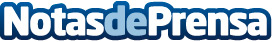 2-1: EL SEVILLA ATLÉTICO CAE EN ARROYO TRAS JUGAR 50 MINUTOS EN INFERIORIDAD NUMÉRICASe le sigue resistiendo la primera victoria de la temporada al Sevilla Atlético, que cayó este viernes en Arroyo de la Luz en un partido marcado por la expulsión de Israel Puerto a los 40 minutos. En esa misma jugada Buades adelantó al Arroyo, aunque Carlos Fernández igualó el choque nada más comenzar la segunda parte. Pese a ello, los locales marcaron a 20 minutos del final y dejan al filial con dos puntos tras cuatro jornadas disputadas.Datos de contacto:Sevilla CFNota de prensa publicada en: https://www.notasdeprensa.es/2-1-el-sevilla-atletico-cae-en-arroyo-tras_1 Categorias: Fútbol http://www.notasdeprensa.es